Verveines diverses     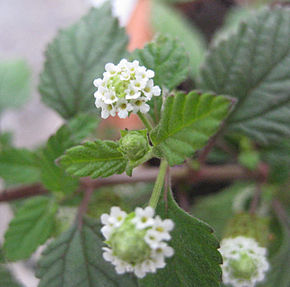 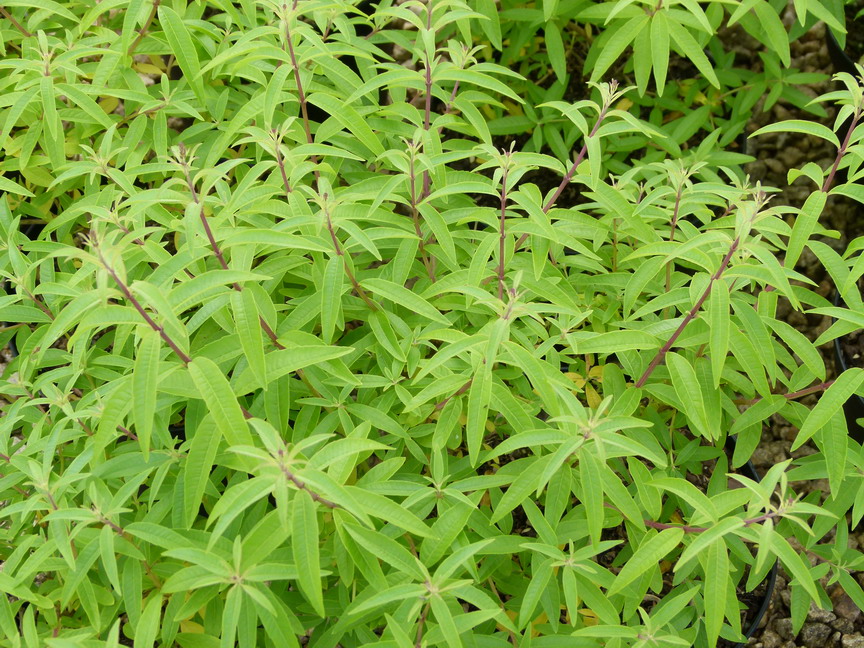 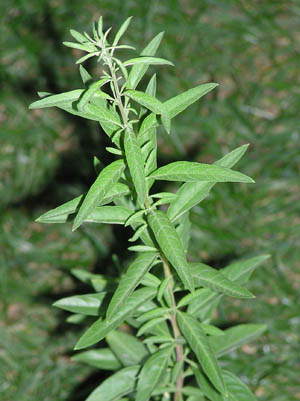 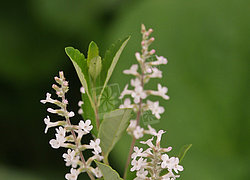 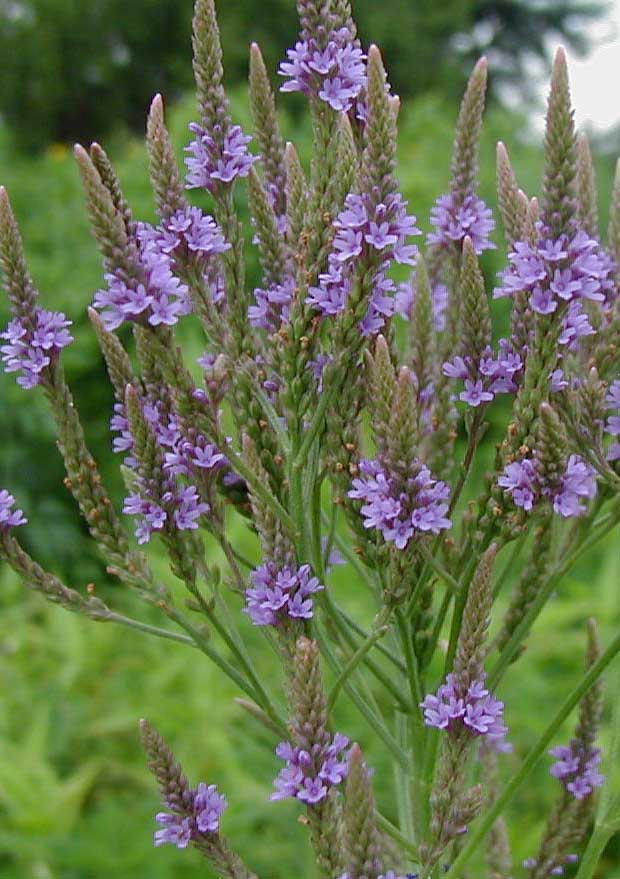 Plantes en pots de 7.50 à 9.50 frs/pceVerveine citronnéeVerveine douce (boutons floraux sucrés)Verveine à la menthe « Menthe d’Argentine »Verveine « Origan du Mexique »Verveine officinaleVerbénacées, voir www.jardin-des-senteurs.ch